PLOT & PACINGPLOTOverall, are there enough plot twists to keep the story moving?How original are they?Are there any plot points that need more clarification?Is there anything that needs fleshed out more? 
PACINGDoes any of it feel too slow?  Too fast?Is there enough time for tension to build between plot twists and major events in the story?These “down times” are important for character development!Are there any scenes I would take out?Do they seem unnecessary to the plot?Do they make anything drag on too long?Are the plot twists well-placed?Do the scenes flow well?Are there sufficient hooks at the beginnings and end of chapters?Are there any info-dumping or descriptions that run on too long?Are all of the loose ends tied up properly at the end?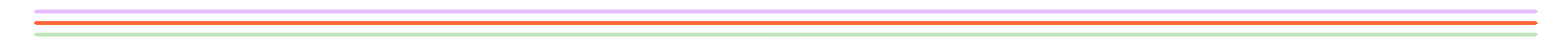 


INTERNAL CONFLICTIs there enough internal conflict?Does it feel genuine to the character?Is it something that moves the plot forward as much as external conflict?
EXTERNAL CONFLICTIs there enough external conflict?Does it come from different sources?Should there be more in any given scene?Are there key times when the tension building up is tangible?THEMESWhat themes are presented throughout the novel?Are they done well?Are they thought-provoking?Which themes are central to the story?WORLDBUILDINGTHE SETTINGDoes it feel real?Is there enough description?  Too much?Is the time-period well-established?Does it need to be?Are there more places where additional description would be beneficial—or just pleasant?
DESCRIPTIONSWhat sort of feelings do they evoke?  (Do I want to be there?  Could you not pay me enough to go?)Do these feelings fit with the genre/current place?How many senses are appealed to?When I read a description, can I feel the world, smell the world, see it, etc.?Are there descriptions that really stand out?CHARACTER DEVELOPMENTTHE CASTIs it diverse enough for the story?Are there different character types to sustain things and keep them interesting?Are there too many characters?  Not enough?Do most of them affect the story in some way?Does each character feel unique?Would any benefit from more/less backstory/description?THE MAIN CHARACTERSDo we know enough about them?How established are their backstories?What do they value?What made them the person they are today?Are they described enough?Do we know any little details about them?  (Their favorite color, etc.?)  The tiniest of things make them feel that much more genuine. What drives them?Is each flawed and redeemable in their own way?Are any too clichéd?THE MINOR CHARACTERSDo they add anything to the story?What would the story be without them?Where would the main characters be without them?Are they described enough?Do they need to be fleshed out?
THE GOOD GUY & THE BAD GUYWhy are they fighting?Does it make sense?What brought their paths together?What drives each?Is the protagonist flawed?Is the antagonist redeemable?Is there enough tension between them?Does the baddie monologue?NAMESAre any too similar?Are any of them annoying to read?
RELATIONSHIPSAre they believable?If there is any romance, does it feel forced?CHARACTER ARCSWhich characters have the strongest arcs?Are there any that need more of a character arc?Are they brought about by internal or external conflict?Or a fair mix of both?How do they (the characters) change from the beginning to the end?Do any arcs need emphasized more or less?DIALOGUESPEECHIs any of it clichéd?Does it fit the character?Does it fit accurately in the setting?  (Time period and location.)Are there any accents that get annoying to read?TAGSIs there enough variation in the dialogue tags?Do there need to be more of them in order to understand who is speaking?Do there need to be less of them?Is it only “he said/she said”, or are there actions written in?i.e. “…he said, pushing himself to his feet.”WRITINGIs there too much dialogue?  Not enough?Are there conversations that seem unnecessary?They don’t move the plot forward and we don’t gain any insight into a character.Are there jokes?  Do they fall flat?Is there a good combination of banter and real talk?Does the punctuation match up with the words being said/how they’re being said?ADDITIONAL NOTESPOV
Narration
Plot
SubplotCharacters
Dialogue Pacing
Opening and Closing Lines
Realistic Injuries and Deaths
EditingOther